23 ВЕРЕСНЯ – ЦЕЙ ДЕНЬ В ІСТОРІЇСвята і пам'ятні дні Полтава: День міста Полтава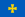  Литва: день пам'яті жертв геноциду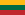  Саудівська Аравія: день єдності королівства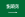  Японія: день осіннього рівнодення Сюбун-но-хі
 Киргизстан: день державної мови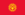 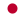 Події1122 — імператор Священної Римської імперії Генріх V відновив право Папи Римського призначати єпископів і гарантував церкві повернення раніше захоплених церковних земель1492 — коронація Яна Ольбрахта на короля Польщі1595 — іспанський уряд прийняв рішення не винищувати індіанське населення Вест-Індії, а хрестити його, розділивши колонії на території місій1846 — Йоганн Галле та Генріх Луї д'Аррест відкрили Нептун, восьму планету Сонячної системи1848 — американець Джон Куртіс зробив першу жувальну гумку1913 — француз Ролан Гаррос першим перелетів через Середземне море1918 — Рада Міністрів Української Держави ухвалила виділення морського міністерства в окреме відомство (поєднання обов'язків військового і морського міністрів в одній особі було тимчасовим заходом)1919 — на спільному засіданні Директорії та уряду УНР і ЗУНР ухвалено рішення негайно розпочати воєнні дії проти Добровольчої армії1919 — почався єврейський погром у Фастові, влаштований білогвардійцями1920 — відкрито Вінницьку філію Всенародної бібліотеки України ВУАН (у 1930 р. об'єднано з округовою бібліотекою ім. К. А. Тімірязева)1921 — у Празі вийшов перший номер газети «Громадський вісник» — орган Українського громадського комітету1922 — Сталін представив проект «автономізації» радянських республік, що означало поглинання їх Російською СФРР (цей план відкинув Ленін)1932 — Султанат Неджд та Королівство Хіджаз об'єднані в одну державу — Королівство Неджду і Хіджазу1938 — під час Всесвітнього ярмарку в Нью-Йорку закладено капсулу часу, яку повинні розкрити у 6939 році1939 — В Сталіно заснований Музей образотворчого мистецтва1939 — Дрогобич передано німецькою армією червоноармійським військам1942 — британські війська здобули столицю Мадагаскару Антананаріву1943 — червоноармійські війська вигнали нацистських окупантів з Полтави1944 — згідно з Люблінською угодою почалося переселення етнічних українців з Польської республіки в Українську РСР, а поляків — у зворотному напрямку1945 — британо-французькі війська зайняли Сайгон — найбільше місто Південного В'єтнаму1991 — Вірменія проголосила незалежність1992 — на американському ядерному полігоні в штаті Невада здійснено останній ядерний вибух1993 — Кабінет Міністрів України схвалив постанову «Про утворення Національної ради з географічних назв»1998 — Рада Безпеки ООН ухвалила резолюцію 1199 — яка зобов'язала уряд Союзної Республіки Югославія припинити бойові операції в Косово2002 — у Бельгії набрав чинності закон про евтаназію2008 — презентація першої версії операційної системи «Android»Народились63 до н.е. — Октавіан Август, римський імператор, на честь якого названий восьмий місяць року1791 — Йоганн Франц Енке, німецький астроном1861 — Роберт Бош, німецький інженер, який придумав свічу загоряння, засновник фірми «Bosch»1872 — Соломія Крушельницька, відома українська оперна співачка, педагог1890 — Фрідріх Паулюс, німецький фельдмаршал, командувач 6-ю армії під Сталінградом1899 — Луїза Невельсон, відома американська скульпторка-модерністка, народжена в Україні.1900 — Володимир Кубійович, український громадсько-політичний діяч, географ, демогарф, дійсний член НТШ (1931), голова НТШ в Європі (1952), головний редактор «Енциклопедії Українознавства» (1965—1984).1901 — Ярослав Сайферт, чеський поет, перекладач і журналіст, перший чеський письменник, який отримав Нобелівську премію (1984).1903 — Олександр Івченко, український конструктор авіадвигунів, академік АН УРСР, Герой Соціалістичної Праці1926 — Джон Колтрейн, американський джазовий музика, саксофоніст1930 — Рей Чарльз — американський співак, засновник стилю соул1935 — Маргарита Ніколаєва, українська радянська гімнастка, дворазова олімпійська чемпіонка (пом. 1993)1939 — В'ячеслав Малець, український дитячий письменник («Голубий автобус», «Білина першого снігу», «Осінні хурделиці», та інш.)1943 — Хуліо Іглесіас, іспанський співак1968 — Чанґо Спасюк, аргентинський музикант чамаме і акордеоніст українського походження.1976 — брати Валерій і Володимир Сидоренки, українські боксери, учасники Олімпійських ігор (Володимир — бронзовий призер)1992 — Оксана Гаджій, українська поетесаПомерли1666 — Франсуа Мансар, французький архітектор, представник бароко.1836 — Андрій Розумовський, граф, пізніше князь, дипломат, син останнього гетьмана України Кирила Розумовського, приятель і меценат Бетховена1870 — Проспер Меріме, французький письменник1929 — Ріхард Зігмонді, австрійсько-німецький хімік, лауреат Нобелівської премії з хімії 1925 року1939 — Зиґмунд Фройд, австрійський психіатр і філософ, засновник психоаналізу (* 1856)2001 — Тетяна Антонович, український лікар, громадський діяч, Доктор медичних наук (1941)2012 — Коррі Сандерс, екс-чемпіон світу з боксу, який попереднього дня був поранений в одному з ресторанів Преторії під час збройного пограбування